Publicado en Isla Mauricio el 31/05/2023 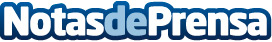 Isla Mauricio anuncia nuevos vuelos directos con España para poder viajar al paraíso del Índico este veranoViajar y disfrutar de Isla Mauricio es cumplir uno de los sueños del viajero, tener la oportunidad de convivir con la naturaleza más pura y sentir de primera mano el significado de la sostenibilidad, además de tener la oportunidad de disfrutar del lujo de sus magníficos hoteles y de su exquisita gastronomía, perfectas anfitrionas de la isla que junto a una cultura de tolerancia, hacen que la experiencia sea únicaDatos de contacto:Mar Sánchez VillaltaOficina de Turismo de Isla Mauricio para España y Portugal639211763Nota de prensa publicada en: https://www.notasdeprensa.es/isla-mauricio-anuncia-nuevos-vuelos-directos_1 Categorias: Internacional Viaje Turismo Sostenibilidad http://www.notasdeprensa.es